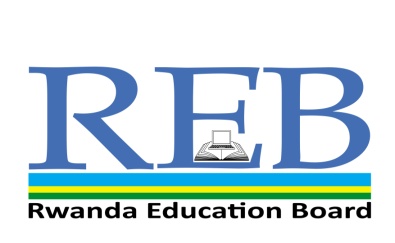 P3 END OF YEAR EXAMS, 2019SUBJECT:  ENGLISHINSTRUCTIONSDon’t open this question paper until you are told to do so. All questions are compulsory.Read each question carefully before answering it.Answer the questions in the space provided on this question paper.Use only a blue or black pen.SECTION A: COMPREHENSIONRead the story below and answer the questions that follow in full sentencesMy DogThe name of my dog is Bobo. He is 2 years old. He is a black and brown dog. He is a tall dog and runs fast.After doing my homework, I always play with him. He is a very brave dog. When a new person comes to our house, he barks very loudly. During the day time, we keep him in the kennel. At night, we let him loose. I love Bobo very much.QUESTIONS (5 marks)What is the name of the dog?How old is the dog?What color is the dog?Does the dog run fast?Where do they keep him during the day?SECTION B Use a/an to complete the sentences (5 marks)I have ………….. orangePeter has ………….. black and brown dog.She carries …………… umbrellaGive me ………….. pen.………… old man is walking slowlyArrange the words in a correct order to make a good sentence (5 marks)My  is name JaneBrushing is he teeth hisChildren A teacher teaches.In the class playing bad is.Old I am years eightFill in the missing letters to form a correct word (5 marks)Cl_ssroo__T__bl__F__th_rT_l_v_sionBl_ck_oa_dMatch the animals to their young ones (5 marks)A dog				kittenA cat				puppyA cow				chickA lion				cubA hen				calfChoose the best answer from the brackets  (5 marks)She ……….. a girl (is/are)He …………… a pen (have/ has)Every day, we …………….to school (go/goes)I ……….. a child (is/ am)You ……. The homework well yesterday (do/did)What time is it?  (5 marks)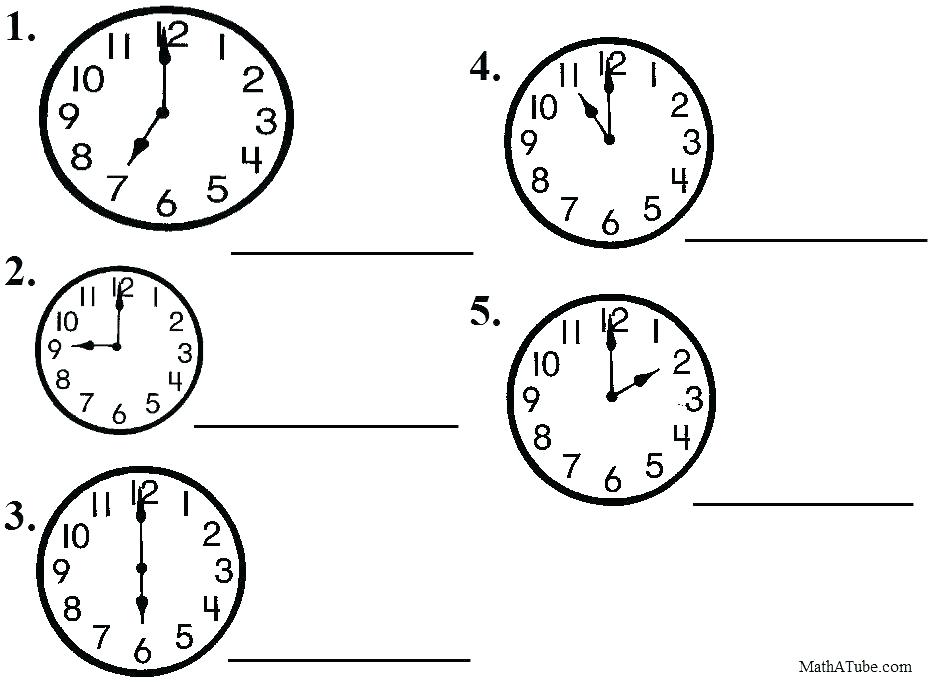 Complete with: his, her, its, my, our… (5 marks)Tom has a red car. That is ………….carTeta has a flower. It is …………..flowerIt has a long tail. It is ………….. tailWe have eggs. They are ……….eggsI have a plate. …………… plate is yellow.Re-write the sentence with the opposite of the underlined word    (5 marks)My father has a small house. …………………………………………………………………………………………………………………Close the door!…………………………………………………………………………………………………………………I have a short ruler. …………………………………………………………………………………………………………………I am feeling cold. …………………………………………………………………………………………………………………He will give me a big piece of cake. …………………………………………………………………………………………………………………Fill the gaps with: towel , bed , garden , food , classrooms      (5 marks)In my bedroom there is a …………………………… in which I sleep.Pupils are in their ………………………………………………………When I want to dry my body I use a …………………………………………………There are flowers in the …………………………………………Kaneza is cooking ……………………………………………… for us. 	Duration: 1 Hour     	             Marks: